	Kayıt No………….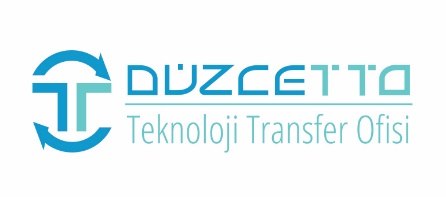 (DÜZCE TTO tarafından  doldurulacaktır)DÜZCE TEKNOLOJİ TRANSFER OFİSİBULUŞ BİLDİRİM FORMU1. Patenti / Faydalı Modeli öneren kişi / Fakülte, Bölüm adı1. Patenti / Faydalı Modeli öneren kişi / Fakülte, Bölüm adı2. Buluş başlığı2. Buluş başlığı3. Açıklama, anahtar kelimeler3. Açıklama, anahtar kelimeler4. Başvuru Türü (Yandaki kutulardan uygun olan bir tanesini seçiniz)4. Başvuru Türü (Yandaki kutulardan uygun olan bir tanesini seçiniz)□ Patent              □ Faydalı Model             □ Tasarım□ Patent              □ Faydalı Model             □ Tasarım□ Patent              □ Faydalı Model             □ Tasarım□ Patent              □ Faydalı Model             □ Tasarım5. Buluş Sahipleri5. Buluş Sahipleri5. Buluş Sahipleri5. Buluş Sahipleri5. Buluş Sahipleri5. Buluş SahipleriAdı SoyadıT.C. Kimlik NoKurumu E-postaTelefon / Faks1.2.3.4.6. İletişimde bulunulacak buluş sahibi6. İletişimde bulunulacak buluş sahibi7. Buluş sahipleri arasında önceden imzalanan anlaşma bulunuyor mu? □ Evet          □ Hayır7. Buluş sahipleri arasında önceden imzalanan anlaşma bulunuyor mu? □ Evet          □ Hayır7. Buluş sahipleri arasında önceden imzalanan anlaşma bulunuyor mu? □ Evet          □ Hayır7. Buluş sahipleri arasında önceden imzalanan anlaşma bulunuyor mu? □ Evet          □ Hayır7. Buluş sahipleri arasında önceden imzalanan anlaşma bulunuyor mu? □ Evet          □ Hayır7. Buluş sahipleri arasında önceden imzalanan anlaşma bulunuyor mu? □ Evet          □ Hayır8. Dış kaynak ve destekler: Proje kodları, süreleri ve bütçeleri hakkında bilgiler □ Kamu kuruluşları (BAP, DÜBAP, TÜBİTAK, Kalkınma Ajansı vb.)  ……………………□ Özel kuruluşlar8. Dış kaynak ve destekler: Proje kodları, süreleri ve bütçeleri hakkında bilgiler □ Kamu kuruluşları (BAP, DÜBAP, TÜBİTAK, Kalkınma Ajansı vb.)  ……………………□ Özel kuruluşlar8. Dış kaynak ve destekler: Proje kodları, süreleri ve bütçeleri hakkında bilgiler □ Kamu kuruluşları (BAP, DÜBAP, TÜBİTAK, Kalkınma Ajansı vb.)  ……………………□ Özel kuruluşlar8. Dış kaynak ve destekler: Proje kodları, süreleri ve bütçeleri hakkında bilgiler □ Kamu kuruluşları (BAP, DÜBAP, TÜBİTAK, Kalkınma Ajansı vb.)  ……………………□ Özel kuruluşlar8. Dış kaynak ve destekler: Proje kodları, süreleri ve bütçeleri hakkında bilgiler □ Kamu kuruluşları (BAP, DÜBAP, TÜBİTAK, Kalkınma Ajansı vb.)  ……………………□ Özel kuruluşlar8. Dış kaynak ve destekler: Proje kodları, süreleri ve bütçeleri hakkında bilgiler □ Kamu kuruluşları (BAP, DÜBAP, TÜBİTAK, Kalkınma Ajansı vb.)  ……………………□ Özel kuruluşlar9. Serbest buluş iddianız bulunuyor mu?□ Evet      □ HayırEvet ise, serbest buluş iddianız için Ek olarak sağlayacağınız bilgi ve belgelerin listesi9. Serbest buluş iddianız bulunuyor mu?□ Evet      □ HayırEvet ise, serbest buluş iddianız için Ek olarak sağlayacağınız bilgi ve belgelerin listesi9. Serbest buluş iddianız bulunuyor mu?□ Evet      □ HayırEvet ise, serbest buluş iddianız için Ek olarak sağlayacağınız bilgi ve belgelerin listesi9. Serbest buluş iddianız bulunuyor mu?□ Evet      □ HayırEvet ise, serbest buluş iddianız için Ek olarak sağlayacağınız bilgi ve belgelerin listesi9. Serbest buluş iddianız bulunuyor mu?□ Evet      □ HayırEvet ise, serbest buluş iddianız için Ek olarak sağlayacağınız bilgi ve belgelerin listesi9. Serbest buluş iddianız bulunuyor mu?□ Evet      □ HayırEvet ise, serbest buluş iddianız için Ek olarak sağlayacağınız bilgi ve belgelerin listesi10. Buluş konusu ile ilgili buluş sahiplerinin yapmış olduğu tez, yayın (makale ve bildiri, blog vb.), yerel veya ulusal haber bulunuyor mu?□ Evet          □ HayırEvet ise, Ek olarak sağlayacağınız ilgili yayınların listesi10. Buluş konusu ile ilgili buluş sahiplerinin yapmış olduğu tez, yayın (makale ve bildiri, blog vb.), yerel veya ulusal haber bulunuyor mu?□ Evet          □ HayırEvet ise, Ek olarak sağlayacağınız ilgili yayınların listesi10. Buluş konusu ile ilgili buluş sahiplerinin yapmış olduğu tez, yayın (makale ve bildiri, blog vb.), yerel veya ulusal haber bulunuyor mu?□ Evet          □ HayırEvet ise, Ek olarak sağlayacağınız ilgili yayınların listesi10. Buluş konusu ile ilgili buluş sahiplerinin yapmış olduğu tez, yayın (makale ve bildiri, blog vb.), yerel veya ulusal haber bulunuyor mu?□ Evet          □ HayırEvet ise, Ek olarak sağlayacağınız ilgili yayınların listesi10. Buluş konusu ile ilgili buluş sahiplerinin yapmış olduğu tez, yayın (makale ve bildiri, blog vb.), yerel veya ulusal haber bulunuyor mu?□ Evet          □ HayırEvet ise, Ek olarak sağlayacağınız ilgili yayınların listesi10. Buluş konusu ile ilgili buluş sahiplerinin yapmış olduğu tez, yayın (makale ve bildiri, blog vb.), yerel veya ulusal haber bulunuyor mu?□ Evet          □ HayırEvet ise, Ek olarak sağlayacağınız ilgili yayınların listesi11. Buluş katkı yüzdeleriAdı-Soyadı                                      %…………………….............................…………………….............................…………………….............................11. Buluş katkı yüzdeleriAdı-Soyadı                                      %…………………….............................…………………….............................…………………….............................11. Buluş katkı yüzdeleriAdı-Soyadı                                      %…………………….............................…………………….............................…………………….............................11. Buluş katkı yüzdeleriAdı-Soyadı                                      %…………………….............................…………………….............................…………………….............................11. Buluş katkı yüzdeleriAdı-Soyadı                                      %…………………….............................…………………….............................…………………….............................11. Buluş katkı yüzdeleriAdı-Soyadı                                      %…………………….............................…………………….............................…………………….............................Soru 1. Lütfen buluşunuzun başlığını dokümanınızın içeriğine uygun olarak belirtiniz. Başlığı kısa tutmaya (2-7 sözcük) özen gösteriniz.Cevap 1.Soru 2. Buluşunuzun nerelerde kullanıldığını anlatınız.Cevap 2.Soru 3. Buluşunuzu hangi problemleri çözmektedir? Ne gibi unsurlar önceden sorun oluyordu?Cevap 3.Soru 4. Buluşunuza benzer yöntemler veya benzer buluşlar var mıdır? Varsa ayrıntılı anlatınız. Bu benzer yöntemlerin veya buluşların dezavantajlarından, eksikliklerinden bahsediniz.Cevap 4.Soru 5. Sizin buluşunuz olan diğer yöntem veya buluşlardan farklı noktalarını belirtiniz.Cevap 5.Soru 6. Buluşunuzun avantajlarından, getirmiş olduğu kolaylıklardan bahsediniz.Cevap 6.Soru 7. Buluşunuzun daha da geliştirilebileceği noktalar var mıdır? Varsa daha ne gibi geliştirmeler yapılabilir?Cevap 7.Soru 8. Buluşunuzun kullanım yerleri değiştirilebilir mi? Değiştirilebilirse nerelere uyarlanabilir?Cevap 8.Soru 9, 10, 11 buluş konusu makineler ile ilgilidir. Eğer buluşunuz makine değilse soru 10, 11, 12’yi dikkate almayınız.Soru 9. Buluşunuzun varsa teknik resimleri üzerinde her parçaya numara veriniz. Numaraların altına parça isimlerini yazınız. Teknik resimleri ölçülendirmeyiniz. Teknik resimler 2 veya 3 boyutlu olabilir.Cevap 9.Soru 10. Verdiğiniz parça numaralarının görevlerini resimler üzerinden tek tek anlatınız.1. parça .......... işi yapmaktadır.2. parça ……….. işi yapmaktadır.Cevap 10.Soru 11. Buluşunuzun montajını anlatınız. Hangi parça nereden nereye bağlıdır, neyi hareket ettirir şeklinde cevaplandırılmalıdır.Cevap 11.Soru 12, 13, 14 buluş konusu elektronik ile ilgilidir. Eğer buluşunuz elektronik buluş değilse soru 12, 13, 14’ü dikkate almayınız.Soru 12. Buluşunuzun devre elemanlarının hepsini kapsayacak şekilde devrenin şematik görünümünü çiziniz. Devre elemanlarını numaralandırınız ve altlarına devre elemanlarının isimlerini yazınız.Cevap 12.Soru 13. Verdiğiniz devre elemanları numaralarının görevlerini işlevlerini tek tek anlatınız.1. parça ………. işi yapmaktadır.2. parça ………. işi yapmaktadır.Cevap 13.Soru 14. Buluşunuzun şematik devresinin çalışma prensibini, devre elemanları üzerinden detaylı olarak anlatınız.Cevap14.Soru 15. Buluşunuzda hangi noktalar yenidir ve buluşunuzun hangi kısımlarını korumak istiyorsunuz?Cevap 15.